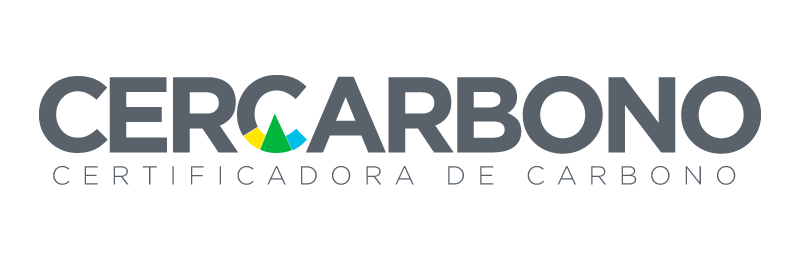 SUMMARY SHEET FOR THE DOCUMENT PROJECT DESCRIPTION FOR PROJECTS (A/R)COMPLETION INSTRUCTIONS:(1) Corresponds to the type of activity that the project will carry out to remove Greenhouse Gas (GHG) emissions. Forestation/Reforestation (A/R): activities that remove GHG emissions by increasing the carbon content of woody tree biomass established by the project. FORESTATION (A): activity that increases carbon stocks in woody tree biomass by establishing, increasing and/or restoring forest cover in a non-forest area through planting or assisted natural regeneration It is distinguished from reforestation in that the establishment, increase or restoration of forest cover occurs in an area without forest or in an area that has been without forest cover for a period of at least 50 years.Reforestation (R): an activity that increases carbon stocks in woody tree biomass by establishing, increasing and/or restoring forest cover in a non-forested area through planting or assisted natural regeneration. Unlike afforestation, forest cover establishment takes place in an area where forests have recently been cleared. (2) Corresponds to the name of the project, given by the proponent or person responsible for the project.(3) Corresponds to the name of the owners or developers of the project(4) Corresponds to the specific place where the project is developed, specifying the country, department and municipality where it is located.(5) Corresponds to the date (day/month/year) when the project activities leading to the generation of GHG emissions removal are implemented. (6) Corresponds to the period of time (Day/month/year to Day/month/year) during which the project activities are implemented.(7) A summary description of the project should be made in this space between 100-300 words. (8) In this space the methodology used must be mentioned, in any case approved under the regulated or voluntary carbon market. (9) This space must mention the carbon reservoirs contemplated: living biomass (above and below ground), dead biomass, soil organic carbon, litter and wood products. Carbon pools are mentioned as long as the project activities are carried out on some land use. (10) Corresponds to the estimated value of the amount of GHGs emitted/removed in a given area prior to the development of project activities, presented in tonCO2e. Examples of baseline emission sources Fossil fuel burning Biomass burningFertilizationSlurry tank Enteric FermentationLivestock emissions(11) Corresponds to the estimated value of the quantity of GHGs emitted by sources/removed by carbon reservoirs in a given area by project activities, data presented in tonCO2e. Examples of project emission sources: Fossil fuel burning Biomass burningFertilizationSite PreparationProject Implementation(12) Corresponds to the estimated value of the amount of GHG emitted in a given area outside the project area as a result of project activities, presented in tonCO2e.Examples of emissions from leaks: Burning of fossil fuels Movement of livestock Displacement of agricultureDisplacement of firewood collection activitiesMovement of peopleFertilizationUse of wood from natural forests for fencingFodder productionSoil organic carbon Increased fossil fuel for cooking Increase in non-renewable biomassProject activities(13) Corresponds to the percentage of the quantity of GHGs removed by project activities left as a buffer, presented in tonCO2e.(14) Corresponds to the estimated value of the amount of GHG removed in a given area by project activities by subtracting the amount of GHG emitted/removed in the baseline, data presented in tonCO2e.(15) In this space, the entity or body validating the project document design is mentioned.(16) The entity or body verifying compliance with the project activities, specifically the removal of GHGs generated by the project, is mentioned in this space.(17) This space mentions the entity or certifying body in charge of issuing the GHG removal credits generated by the project.GENERAL INFORMATION FOR THE PROJECTGENERAL INFORMATION FOR THE PROJECT1. Type of project2. Name3. Proponent(s) 4. Location 5. Start date 6. Duration of the activity 7. General description 8. Methodology and/or guidelines applied9. Carbon deposits10. Emissions/Baseline Removal11. Project Issues/Removal12. Leakage emission13. Percentage of reserve 14. Removal of net emissions15. Validation 17. Certification